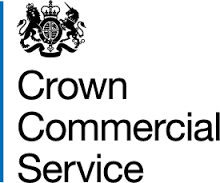 _________________________________________________________________________MOJ Discovery Phase Rostering Tool Call Off Order Form for Management Consultancy Services_________________________________________________________________________12/08/2013FRAMEWORK SCHEDULE 4CALL OFF ORDER FORM AND CALL OFF TERMS12/08/2013PART 1 – CALL OFF ORDER FORMSECTION AThis Call Off Order Form is issued in accordance with the provisions of the Framework Agreement for the provision of RM3745 dated 4th September 2017. The Supplier agrees to supply the Services specified below on and subject to the terms of this Call Off Contract. For the avoidance of doubt this Call Off Contract consists of the terms set out in this Call Off Order Form and the Call Off Terms.SECTION B call off contract periodServicesPROJECT Plancontract performancepersonnelPAYMENTLIABILITY and insuranceTERMINATION and exitsupplier informationOTHER CALL OFF REQUIREMENTSFORMATION OF CALL OFF CONTRACTBY SIGNING AND RETURNING THIS CALL OFF ORDER FORM (which may be done by electronic means) the Supplier agrees to enter a Call Off Contract with the Customer to provide the Services in accordance with the terms Call Off Order Form and the Call Off Terms.The Parties hereby acknowledge and agree that they have read the Call Off Order Form and the Call Off Terms and by signing below agree to be bound by this Call Off Contract. In accordance with paragraph 7 of Framework Schedule 5 (Call Off Procedure), the Parties hereby acknowledge and agree that this Call Off Contract shall be formed when the Customer acknowledges (which may be done by electronic means) the receipt of the signed copy of the Call Off Order Form from the Supplier within two (2) Working Days from such receipt.Order NumberCon_18499FromMinistry of Justice 102 Petty France, London, SW1H 9AJ("CUSTOMER")ToIBM UNITED KINGDOM LIMITED 76, Upper Ground Lambeth, London, SE1 9PZ("SUPPLIER")Commencement Date: 4th January 2021Expiry Date: 4th April 2021End date of Initial Period 4th April 2021End date of Extension Period 4th May 2021Minimum written notice to Supplier in respect of extension: 2 weeks2.1.  Services required: In Call Off Schedule 2 (Services)As described in the embedded Appendix B – Detailed RequirementREDACTED3.1. Project Plan: REDACTED3.1. Project Plan: REDACTED4.1. Standards: As per detailed under 2.1 under “Services”. 4.2Service Levels/Service Credits: Not applied4.3Critical Service Level Failure:Not applied4.4Performance Monitoring: Not applied4.5Period for providing Rectification Plan: In Clause 39.2.1(a) of the Call Off Terms5.1Key Personnel:  IBM UNITED KINGDOM LIMITEDREDACTEDMinistry Of Justice – People GroupREDACTEDMinistry Of Justice – DigitalREDACTEDHMP REDACTEDNPSREDACTEDHMCTSREDACTED5.2Relevant Convictions (Clause 28.2 of the Call Off Terms):6.1Call Off Contract Charges (including any applicable discount(s), but excluding VAT): As per Appendix E submitted by the supplier as the commercial bid response embedded below:REDACTED6.2Payment terms/profile (including method of payment e.g. Government Procurement Card (GPC) or BACS): As per the process outlined in the business requirement embedded in 2.1. The supplier shall ensure that each invoice contains all appropriate references (e.g. WP001), which as a minimum must include service details and purchase order numbers.  Failure to do so will result in the delay of payment.  Invoices should be submitted within 15 days from the end of each Calendar month.  Payment will only be made following satisfactory delivery of pre-agreed certified deliverables. Before payment can be considered, each invoice must include a detailed elemental breakdown of work completed and the associated costs.6.3Reimbursable Expenses:  Not permitted6.4Customer billing address (paragraph 7.6 of Call Off Schedule 3 (Call Off Contract Charges, Payment and Invoicing)):All invoices must be sent, quoting a valid purchase order number (PO Number) and Contract reference, to: MOJ, SSCL, PO Box 769, Newport, NP20 9BB. You must be in receipt of a valid PO Number before submitting an invoice.6.5Call Off Contract Charges fixed for (paragraph 8.2 of Schedule 3 (Call Off Contract Charges, Payment and Invoicing)):Fixed for the term of this agreement 6.6Supplier periodic assessment of Call Off Contract Charges (paragraph 9.2 of Call Off Schedule 3 (Call Off Contract Charges, Payment and Invoicing)) will be carried out on:Not Permitted 	6.7Supplier request for increase in the Call Off Contract Charges (paragraph 10 of Call Off Schedule 3 (Call Off Contract Charges, Payment and Invoicing)):Not Permitted7.1Estimated Year 1 Call Off Contract Charges:The sum of £285,127 (exc VAT) for the 3 month project7.2Supplier’s limitation of Liability (Clause   37.2.1 of the Call Off Terms);In Clause 37.2.1 of the Call Off Terms.The annual total liability for Buyer Data defaults will not exceed 125% of the Charges in 7.1 in default payable by the Buyer to the Supplier during the Call-Off Contract Term. The annual total liability for all other defaults will not exceed 125% of the Charges in 7.1 in default payable by the Buyer to the Supplier during the Call-Off Contract Term. 7.3Insurance (Clause 38.3 of the Call Off Terms):8.1Termination on material Default (Clause 42.2.1(c) of the Call Off Terms)):In Clause 42.2.1(c) of the Call Off Terms 8.2Termination without cause notice period (Clause 42.7.1 of the Call Off Terms):In Clause 42.7.1 of the Call Off Terms8.3Undisputed Sums Limit:In Clause 43.1.1 of the Call Off Terms8.4Exit Management: Not applied9.1Supplier's inspection of Sites, Customer Property and Customer Assets:Not Applicable9.2Commercially Sensitive Information:Not Applicable10.1Recitals (in preamble to the Call Off Terms):Recitals B to E10.2Call Off Guarantee (Clause 4 of the Call Off Terms):Not required10.3Security:Not applicable. All personnel should have BPSS levels of clearance10.4ICT Policy:Not applied10.5Testing: Not applied10.6Business Continuity & Disaster Recovery: Not applied10.7NOT USED10.8Protection of Customer Data (Clause 35.2.3 of the Call Off Terms):Not applicable 10.9Notices (Clause 56.6 of the Call Off Terms):Customer’s postal address and email address: email address: REDACTEDSupplier’s postal address and email address: Email addressREDACTED10.10Transparency ReportsIn Call Off Schedule 13 (Transparency Reports)10.11Alternative and/or additional provisions (including any Alternative and/or Additional Clauses under Call Off Schedule 14 and if required, any Customer alternative pricing mechanism):No alternative of additional services are required 10.12Call Off Tender:In Call Off Schedule 16 10.13Publicity and Branding (Clause 36.3.2 of the Call Off Terms)In clause 36  10.14Staff TransferAnnex to Call Off Schedule 10, List of Notified Sub-Contractors (Call Off Tender). TUPE will not apply to this contract10.15Processing DataCall Off Schedule 17For and on behalf of the Supplier:For and on behalf of the Supplier:Name:REDACTEDTitle:REDACTEDSignature:REDACTEDDate:REDACTEDFor and on behalf of the Customer:For and on behalf of the Customer:Name:REDACTEDTitle:REDACTEDSignature:REDACTEDDate:REDACTED